Tips for Successful Interviews and QuestionnairesConducting Interviews in a quantitative studyLimit questions to those that will directly or indirectly help you answer your research questionsAs you write the interview questions, consider how you can quantify the responses, and modify the questions accordingly Restrict each question to a single ideaConsider asking a few questions that will elicit qualitative information Consider how you might use a computer to streamline the processPilot-test the questionsCourteously introduce yourself to potential participants and explain the general purpose of your studyGet written permissionSave controversial questions for the latter part of the interviewSeek clarifying information when necessary Constructing and administrating a questionnaire.Constructing questionnaireKeep it shortKeep the respondent’s task simple and concreteProvide straight-forward, specific questionsUse simple, clear, unambiguous languageGive a rationale for any items whose purpose may be unclearCheck for unwarranted assumptions implicit in your questions.Word your questions in ways that don’t give clues about preferred or more desirable responses.Determine in advance how you will code the responses.Check for consistency.Conduct one more pilot tests to determine the validity of your questionnaireScrutinize the almost-final product one more time to make sure it addresses your needs.Make the questionnaire attractive and professional lookingUsing Technology to Facilitate Questionnaire Administration and Data AnalysisWhen participants are in the same location that you are, have them respond to the questionnaire directly on a laptop or tablet.When participants are at diverse locations, use e-mail to request participation and obtain participants’ responsesIf you use paper mail delivery rather than e-mail, use a word processing program to personalize your correspondenceUse a scanner to facilitate data tabulation.Use a computer database to keep track of who has responded and who has not.Maximizing Your Return Rate for a QuestionnaireConsider the timing.Make a good first impression.Motivate potential respondents.If mailing your questionnaire, include a self-addressed envelope with return postage.Offer the results of your study.Be gently persistent.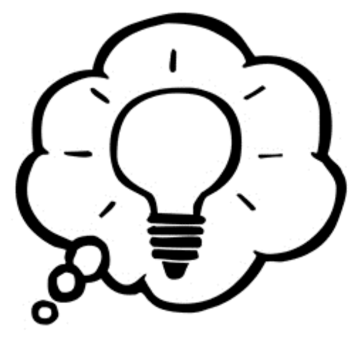 